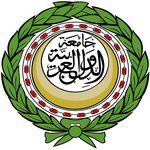 الأمانة العامةقطاع الشؤون الاقتصاديةإدارة تنمية الاتصالات وتقنية المعلوماتالاجتماع (31) لفريق عملبلورة الاستراتيجية العربيةللاتصالات والمعلومات( عن بعد: 29/9/2020)مشروع جدول الأعمالبنود جدول أعمال الاجتماع (31)لفريق عمل بلورة الاستراتيجية العربية للاتصالات والمعلومات(عن بعد: 29/9/2020)بنود جدول أعمال الاجتماع (31)لفريق عمل بلورة الاستراتيجية العربية للاتصالات والمعلومات(عن بعد: 29/9/2020)البند الأولبنود جدول أعمال الاجتماع (31)لفريق عمل بلورة الاستراتيجية العربية للاتصالات والمعلومات(عن بعد: 29/9/2020)البند الثانيبنود جدول أعمال الاجتماع (31)لفريق عمل بلورة الاستراتيجية العربية للاتصالات والمعلومات(عن بعد: 29/9/2020)البند الثالثبنود جدول أعمال الاجتماع (31)لفريق عمل بلورة الاستراتيجية العربية للاتصالات والمعلومات(عن بعد: 29/9/2020)البند الرابعالبندالموضوعالبند الأولتسمية رئيس الفريقالبند الثانيتسمية نواب الرئيسالبند الثالثخارطة الطريق لإعداد الاستراتيجية العربية للاتصالات والمعلوماتالبند الرابعموعد ومكان الاجتماع القادمالبند الخامسما يستجد من أعمالالموضوعتسمية رئيس الفريقعرض الموضوعتم خلال الاجتماع 22 لفريق بلورة الاستراتيجية العربية للاتصالات والمعلومات (الأمانة العامة: 
2-3/3/2016) اختيار جمهورية مصر العربية رئيسا للفريق وذلك حتى نهاية عام 2021.كما تم خلال الاجتماع 23 (الأمانة العامة:17-18/8/2016) تسمية السيد/ محمد عبد النبي - مدير إدارة الشئون العربية بوزارة الاتصالات بجمهورية مصر العربية رئيسا للفريق لفترة أربع سنوات تنتهي في أول اجتماع يتم انعقاده بعد عام 2019.المقترحاتخاذ ما يراه الفريق الموقر مناسبا في هذا الشأن.الموضوعتسمية نواب الرئيسعرض الموضوعتم خلال الاجتماع 22 لفريق بلورة الاستراتيجية العربية للاتصالات والمعلومات (الأمانة العامة: 2-3/3/2016) اختيار كل من المملكة العربية السعودية ودولة الكويت نوابا للرئيس مع ترك الفرصة لترشيح نواب إضافيين من الدول المشاركة بالاجتماع الذي يليه.وقد تم خلال الاجتماع 23 (الأمانة العامة:17-18/8/2016) اضافة جمهورية السودان الي النواب وتسمية كل منالمهندس/ احمد بن اسامه عربمدير عام التخطيط والمشاريع بهيئة الاتصالات وتقنية المعلومات السعوديةالمهندس/ جمال الدين السيد مدير الإدارة العامة للتخطيط الاستراتيجي والسياسات بوزارة الاتصالات السودانيةالسيدة/ منى يوسفمراقب تنفيذ مشروعات نظم المعلومات بوزارة المواصلات الكويتيةالمقترحاتخاذ ما يراه الفريق الموقر مناسبا في هذا الشأن.الموضوعخارطة الطريق لإعداد الاستراتيجية العربية للاتصالات والمعلوماتعرض الموضوعتم خلال الاجتماع 30 لفريق بلورة الاستراتيجية العربية للاتصالات والمعلومات (28/7/2020) عرض الورقة المقدمة من الإسكوا بعنوان " رؤية الإسكوا لمنهجية إعداد وتطوير الاستراتيجية العربية للاتصالات والمعلومات"، وتم تعميمها على الإدارات العربية لإبداء ملاحظاتها حولها.ورد الى الأمانة العامة ملاحظات من جمهورية السودان وجمهورية مصر العربية حول المقترح، وقد تم مراعاتها واخذها بعين الاعتبار.المقترحاتخاذ ما يراه الفريق الموقر مناسبا في هذا الشأن.الموضوعموعد ومكان الاجتماع القادمعرض الموضوعالمقترحتحديد موعد مقترح للاجتماع القادم كما يتراءى لفريق العمل.